Что такое СТРЕСС или3 СТАДИИ стресса.Стресс – это реакция организма на то, что с ним происходит.Ганс Селье выделял три стадии проживания организмом стресса:ТРЕВОГА. Это мобилизация всех ресурсов организма, чтобы мы могли напрячься и преодолеть то, что происходит.Вторая стадия – АДАПТАЦИИ. Иногда её называют стадией сопротивления. На ней мы, используя наши ресурсы, приспосабливаемся к новой действительности или преодолеваем её.И третья стадия наступает тогда, когда адаптироваться по каким-либо причинам не удаётсяи ресурсы организма начинают истощаться. Это фаза ИСТОЩЕНИЯ.Часто, апеллируя к третьей стадии, пишут, что стресс – это плохо, однако забывают, что именно стресс позволяет нам учиться и приобретать новый опыт. Это всё происходит на второй стадии.Итак, стресс – это напряжение с целью адаптации к изменившимся условиям.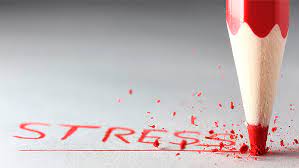 Как РАБОТАЕТ наш ОРГАНИЗМ?Наш организм работает по циклам НАПРЯЖЕНИЯ и РАССЛАБЛЕНИЯ: мы столкнулись с проблемой, напряглись, решили ее, записали удачный опыт в свою память и повысили стрессоустойчивость. После этого расслабились, восполнили ресурс и можем снова встречаться с трудностями. В чем тогда ПРОБЛЕМА?Иногда проблема бывает в силе/размере препятствия, с которым мы столкнулись. Вспомните неподготовленного человека на марафоне. Однако, чаще всего, мы просто не даем себе восстановиться и отдохнуть. А когда наш уставший от напряжения организм начинает сигнализировать о своем желании «лечь и ничего не делать», то мы просто пьём таблетку и продолжаем его подгонять. Именно так и развивается истощение.Что со всем этим ДЕЛАТЬ?Учиться чередовать напряжение и расслабление– ОТДЫХАТЬ КАЧЕСТВЕННО!хорошовысыпайтесь (не менее 8 часов);чаще гуляйте на свежем воздухе; займитесь спортом; примите контрастный душ, чтобы активизироваться, или теплую ванну, чтобы расслабиться;послушайте музыку, которая нравится;почитайте любимую книгу; не копите негатив в себе – поделитесь случившимся;не накручивайте себя– думайте о хорошем: «Что полезного можно вынести из этой ситуации?»;запишите все негативные мысли на бумаге и замените их на позитивные;выполните любое упражнение на снятие эмоционального напряжения, например, очень сильно сожмите в течение 10 секунд кулаки (считая про себя), а затем разожмите и почувствуйте расслабление всех мышц рук, повторите так несколько раз;соблюдайте ритуалы – неприятные события не должны нарушать привычный ход Вашей жизни. Обязательно порадуйте себя хорошим завтраком или вечерней прогулкой, если вы всегда так делали;старайтесь чаще улыбаться и смеяться   – создайте САМИ себе хорошее настроение!Главный принцип управления стрессом – полностью абстрагироваться на какое-то время от проблемы. И чем лучше у вас это получится, тем быстрее вы восстановитесь и будете готовы к новым свершениям.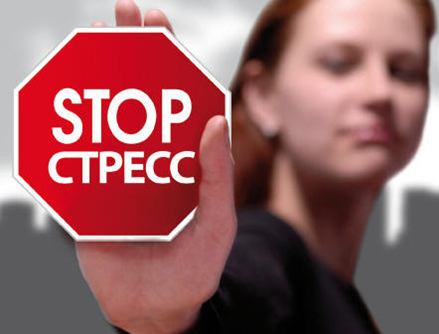 Центр, дружественный подросткам «ЮВЕНТУС»Запись на индивидуальноеАНОНИМНОЕконсультирование к психологупо телефону:+375 (17) 270-23-67+375(44) 759-67-03г.Минск, ул. Кольцова, 53/1, кабинет № 100ОБРАТИСЬ, И ТЕБЕ ОБЯЗАТЕЛЬНО ПОМОГУТ!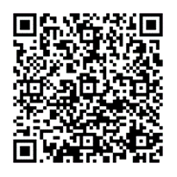 автор: Гирис Т.В., психологредактор, компьютерная верстка: Палазник И.А., врач по медицинской профилактикеответственный за выпуск: Слайковская Л.А., главный врачТираж 200шт.УЧРЕЖДЕНИЕ ЗДРАВООХРАНЕНИЯ«17-Я ГОРОДСКАЯ ДЕТСКАЯ КЛИНИЧЕСКАЯ ПОЛИКЛИНИКА»ЦЕНТР, ДРУЖЕСТВЕННЫЙ ПОДРОСТКАМ «ЮВЕНТУС»СТРЕСС — КАК ИМ  УПРАВЛЯТЬ?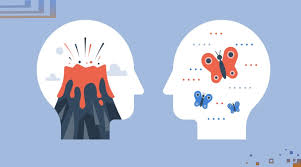 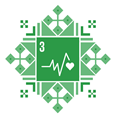 Минск 2024